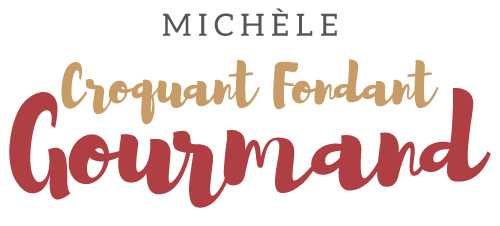 Flammekueche, la tarte flambée alsacienne
 Pour 6-8 Croquants-Gourmands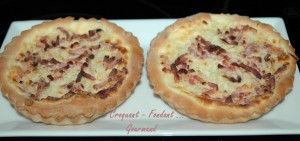 La pâte : 
- 250 g d'eau
- 20 g (2càs) d'huile d'olive
- 1 càc de sel
- 500 g de farine T45
- 2,5 càc de levure sèche de boulanger
- 15 g (1 càs) de sucreMettre dans la cuve de la MAP l'eau, l'huile, le sel.
Couvrir de farine avec la levure dans un puits.
Saupoudrer de sucre.
Lancer le programme "pâte" jusqu'au bout.
Pendant ce temps préparer la garniture.La garniture :
- 500 g d'oignons
- 2 càs d'huile d'olive
- 400 g d'allumettes de lardons fumés
- 400 g de fromage blanc
- 200 ml de crème fraîche
- 30 g de farine
- sel & poivre du moulinPeler les oignons, les couper en deux et les émincer finement.
Les faire suer dans l'huile chaude, jusqu'à ce qu'ils soient tendres, saler légèrement.
Réserver.
Faire dorer les allumettes de lardons à sec dans une poêle.
Les égoutter et réserver.
Mélanger le fromage blanc avec la crème et la farine.
Saler et poivrer.
La flammekueche :1 plaque de 37 cm X 31 cm
2 moules de 14 cm de diamètre
Préchauffage du four à 190°C ou 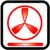 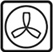 Étaler la pâte finement et en garnir les moules.
Verser la crème au fromage blanc sur le fond de pâte.
Répartir les oignons sur toute la surface de la pâte.
Répartir également les lardons.
Enfourner pendant 25 minutes.
Servir très chaud.